Реквизиты государственной пошлины за государственную регистрацию заключения брака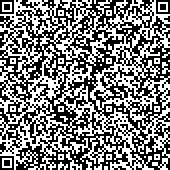 